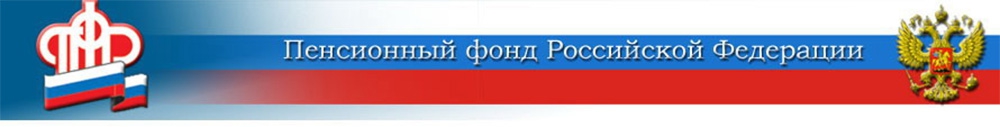 01 октября 2020Карта «МИР»: переход продлён до конца 2020 года	Перевод на национальную платёжную систему должен был завершиться до 1 октября 2020 года, но в условиях распространения коронавирусной инфекции и продления на территории Российской Федерации ограничений передвижения граждан, в особенности лиц пенсионного возраста, не все россияне успевают перейти на карты «Мир». В связи с этим Банк России продлил переход до конца 2020 года.	Напомним, что это требование касается только граждан, получающих пенсии и иные социальные выплаты на счета банковских карт других платежных систем (MasterCard, Visa), и не распространяется на тех, кому выплаты зачисляют на счёт по вкладу (сберкнижку) или доставляют почтой. Для них ничего не изменится - пенсии будут доставляться по той же схеме, что и раньше.	Не стоит волноваться по поводу перехода на платежную систему «Мир»: он не вызовет трудностей. Как показывает практика, зачастую счёт получателя просто переводится на национальную платежную систему и реквизиты остаются прежними. Поэтому обращаться в Пенсионный фонд Вам не придётся.ЦЕНТР ПФР № 1по установлению пенсийв Волгоградской области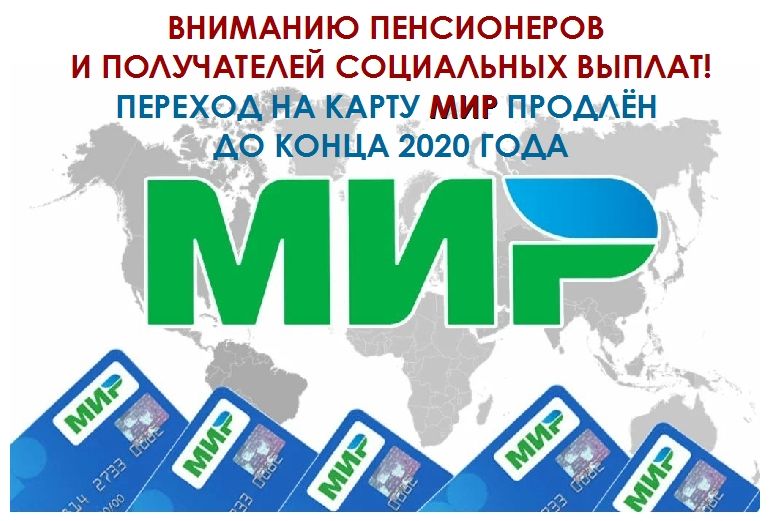 